Chapter TwoPlanning of Project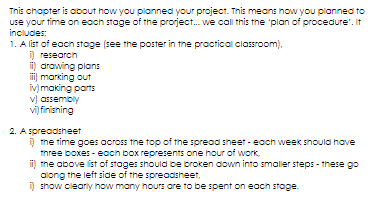 Design an Appropriate Plan of Project:Evidence of Research:Working Drawings:Model/Mock Up: